Figure, Supplemental Digital Content 5- Moderate likelihood group PICO 4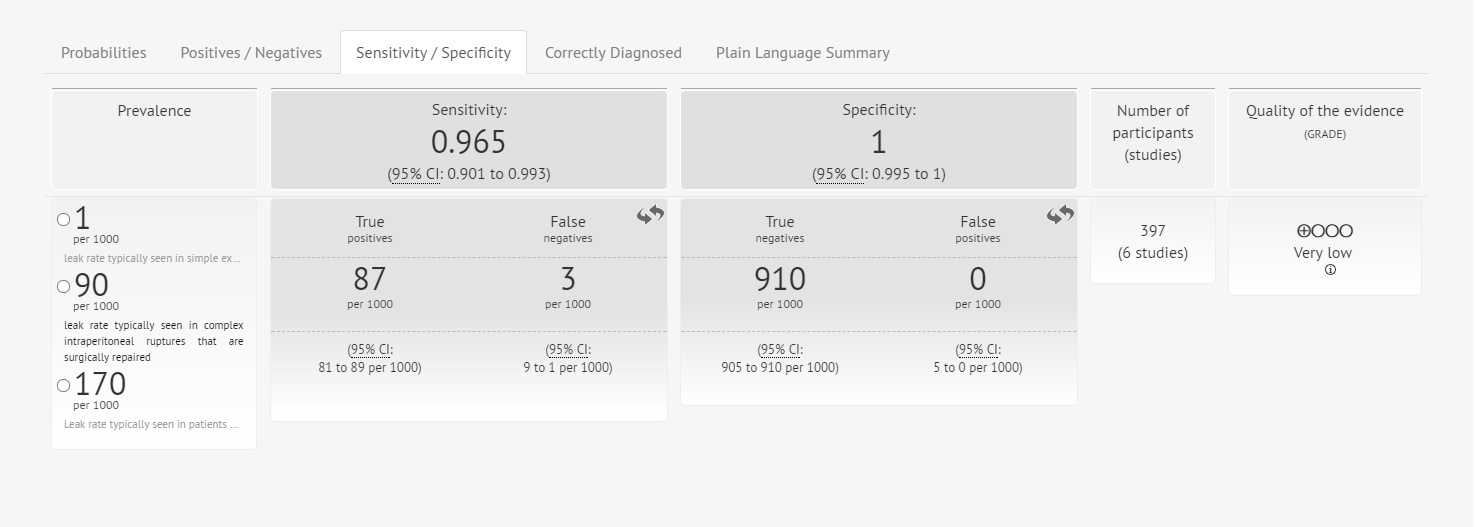 